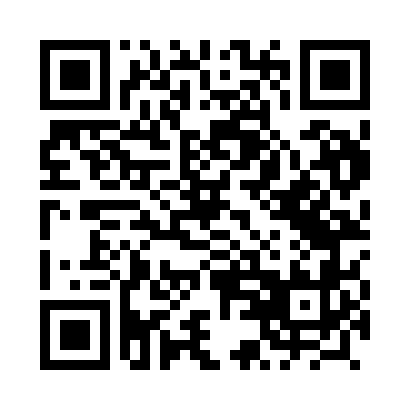 Prayer times for Stodzew, PolandWed 1 May 2024 - Fri 31 May 2024High Latitude Method: Angle Based RulePrayer Calculation Method: Muslim World LeagueAsar Calculation Method: HanafiPrayer times provided by https://www.salahtimes.comDateDayFajrSunriseDhuhrAsrMaghribIsha1Wed2:295:0312:305:387:5910:212Thu2:265:0112:305:398:0010:243Fri2:224:5912:305:408:0210:274Sat2:184:5712:305:418:0410:315Sun2:164:5512:305:428:0510:346Mon2:164:5412:305:438:0710:367Tue2:154:5212:305:448:0910:378Wed2:144:5012:305:458:1010:389Thu2:134:4812:305:468:1210:3810Fri2:134:4712:305:478:1410:3911Sat2:124:4512:305:488:1510:4012Sun2:114:4312:305:498:1710:4013Mon2:114:4212:305:508:1810:4114Tue2:104:4012:305:518:2010:4215Wed2:104:3912:305:528:2110:4216Thu2:094:3712:305:538:2310:4317Fri2:084:3612:305:538:2410:4418Sat2:084:3412:305:548:2610:4419Sun2:074:3312:305:558:2710:4520Mon2:074:3212:305:568:2910:4621Tue2:064:3012:305:578:3010:4622Wed2:064:2912:305:588:3210:4723Thu2:054:2812:305:598:3310:4824Fri2:054:2712:305:598:3410:4825Sat2:054:2612:306:008:3610:4926Sun2:044:2512:306:018:3710:4927Mon2:044:2312:316:028:3810:5028Tue2:044:2212:316:028:3910:5129Wed2:034:2212:316:038:4110:5130Thu2:034:2112:316:048:4210:5231Fri2:034:2012:316:048:4310:52